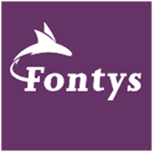 ATTITUDEMETERScorelijstAltijd of zeer goed		4Vaak of goed			3Regelmatig of voldoende	2Zelden of onvoldoende		1Nooit of zeer onvoldoende 	0Naam student: Opleiding / leerjaar: Naam werkbegeleider / praktijkopleider: STAGEPERIODE:SCOREEVT. TOELICHTING INZET/ BETROKKENHEID  Is aanwezig Komt op tijd Heeft materiaal (stage werkboek/ planning/ leerdoelen etc.) bij zich Komt gemaakte afspraken naNeemt initiatief Stelt vragen Heeft inbreng EMPATHIE / NORMBESEF Houdt rekening met de gevoelens van zorgvragers/bewoners, hun naasten en medewerkers van de zorginstellingHeeft respect voor zorgvragers, medewerkers en medemensenRespecteert de grenzen van zorgvragers, medewerkers en medemensen Toont intereresse in de ander door vragen aan hem/haar te stellenASSERTIVITEIT / NORMBESEF Geeft zijn eigen grenzen op respectvolle wijze aan Geeft verantwoord feedback aan medewerkers- / stagiaires Maakt problemen en moeilijke situaties bespreekbaar Is zich bewust van zijn taalgebruikIs zich bewust van zijn lichaamstaalGeeft zijn mening op respectvolle wijze Vraagt om verduidelijking REPRESENTATIVITEIT / NORMBESEF Houdt zich aan de regels van de zorginstelling/afdeling Houdt zich aan de gemaakte afspraken die zijn gemaakt in de zorginstelling/afdeling Discrimineert niet op geslacht, ras of seksuele voorkeur Geeft opbouwende kritiekAccepteert begeleiding (van alle medewerkers) Plant zijn werkzaamheden in (maakt realistische planning)Maakt een persoonlijk opleidingsplan en stelt dit waar nodig bij INTEGRITEIT / NORMBESEF Gaat zorgvuldig om met informatie die hij weet over zorgvragers, hun naasten en medewerkersIs eerlijk, spreekt de waarheid en is betrouwbaarMaakt zich niet schuldig aan pesten en roddelen Maakt eigen houding en gedrag bespreekbaar EVENTUELE TOELICHTING OP ALGEHELE ATTITUDEBELANGRIJKE AANDACHTSPUNTEN-/ LEERDOELEN…………………………………………………………………….…………………………………………………………………….…………………………………………………………………….…………………………………………………………………….…………………………………………………………………….…………………………………………………………………….…………………………………………………………………….…………………………………………………………………….